                  Заходи до Дня вшанування учасників бойових дій в Афганістані                              та на території інших державДиректор НВК                                                        Т.М. ДУДЕНКО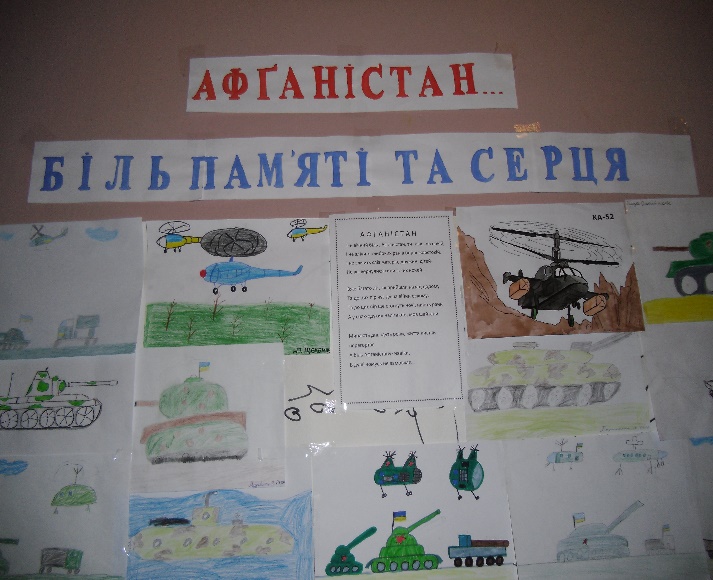 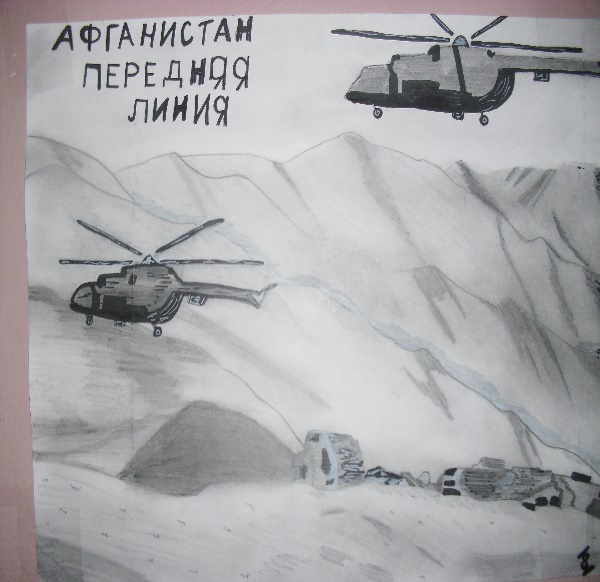 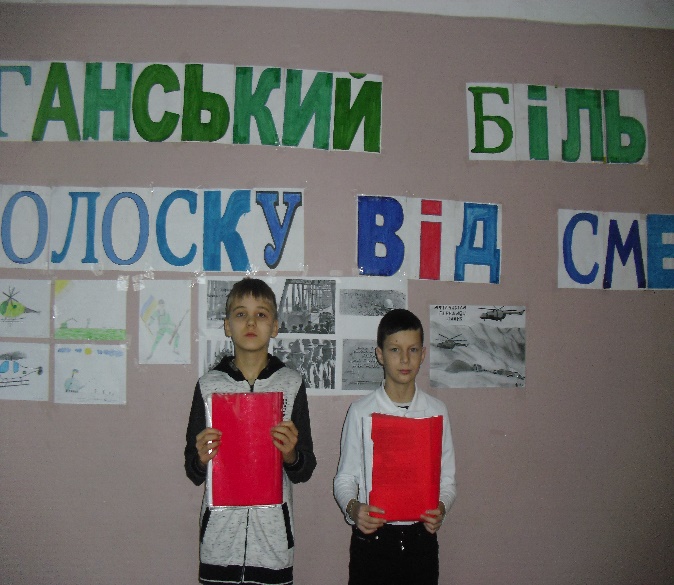 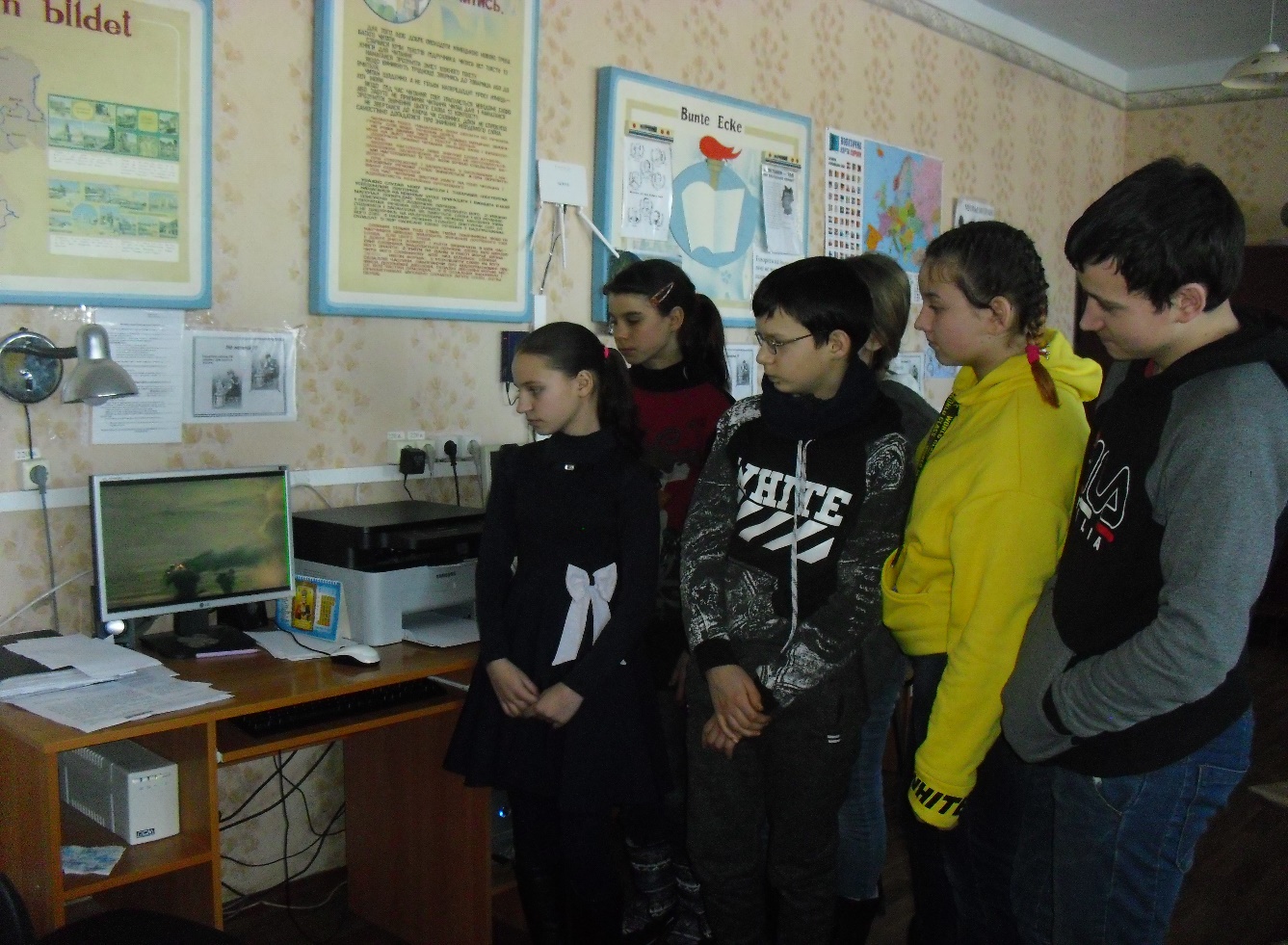 №             Заходи      Дата     Відповідальні1«Ми з траси не звернули, щоб виконать наказ»(виховні години з показом відеороликів) -2-9класи15.02.2021р.Класні керівники2«Ти-вічний біль, Афганістан»(тематична виставка літературидо Дня вшанування учасників  бойових дій в Афганістані)  протягом   тижняБібліотекарДуденко Н.О3«Афганістан…Біль пам’яті та серця»(оформлення класних куточків,виставка малюнків) протягом   тижняКласні керівники,Педагог-організаторМаштак Л.В.